Klāt, klāt sulu mēnesis!                                                                                         ALŪKSNES PIRMSSKOLAS IZGLĪTĪBAS IESTĀDE „SPRĪDĪTIS”                                                                         Prieku daudz mums atnesis.  /A.Austriņš/                                                              PASĀKUMU PLĀNS - APRĪLIS 2019        /Sulu mēnesis/                                                                                                                                                                                                                                                               1.Drošības tēma: Drošība uz ūdens      Bērnu zināšanu, prasmju, attieksmju apkopojums: 8.aprīlis - 10. maijs                                                                                                                       2.13.00 LPS PII “Pienenīte” pie D.Stopnieces /I.Frunza, I.Holla, S.Vancāne/                                                        3. 13.00 Skolotāju informatīvā sanāksme /M.Voska, A.Apine/Vecāku sapulces: 17.00 3.gr. zālē /A.Šneidere, L.Petrosjana-Golubeva/17.15 8.gr. grupā  /S.Drunka, L.Mihailova/                                                   4.10.00-16.30 Mobilais veselības aprūpes centrs /D.Nāgele, S.Miezīte/13.00 Labā prakse pie M.Regoriņas, S.Vancānes /D.Nāgele, I.Frunza, I.Vītola/                                                         5.                                                    8. Projekta WASTE ART praktiskā nedēļa – atkritumu šķirošana, svēršana, rezultātu apkopošana /S.Strakša, A.Apine, E.Livčāne/                                                  9. 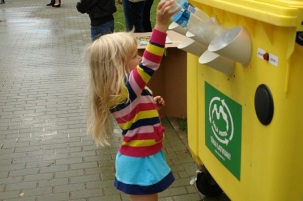                                                     10.13.00 LPS PII “Saulīte” pie I.Gailītes, M.Ločmeles /G.Selga, I.Ratsepa, G.Bojāre/                                              11.13.00 Labā prakse pie S.Apšusalas, S.Miezītes /D.Nāgele, M.Rezgoriņa, I.Holla/                                                      12.17.00 Pavasara koncerts vecākiem 9.gr. /L.Berkule, D.Skaistkalne, I.Ratsepa/                                                  15.9.00 Mārītes foto – darbinieki, 4.,5.,3.,9.,6.gr. /A.Apine/                                                  16. 9.00 Mārītes foto –  8.,7.,2.,1.,10.,11. gr. /A.Apine/13.00 LPS PII “Mazputniņš” pie A.Ezeriņas /S.Apšusala/16.30 Koncerts vecākiem “Lieldienas gaidot” 4.gr. /V.Vērdiņa, I.Holla, L.Petrosjana– Golubeva/16.00 Skola 2030 videokonference „Kompetences speciālajā izglītībā“                                                     17. 9. 30 Lieldienu tradīciju svētki bērniem /G.Ūdre, M.Rezgoriņa, I.Grebūne, D.Holla, J.Tetere – Teterovska/17.00 Vecāku pēcpusdiena Iestādes teritorijā 7.gr. “Pa Lieldienu Zaķa pēdām” /S.Strakša, S.Pušpure/                                                  18.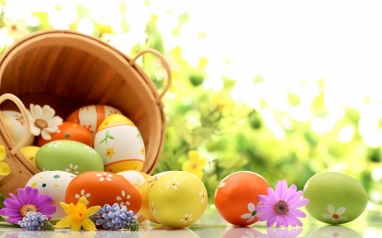                                                        19.LIELĀ PIEKTDIENABRĪVS                                                   22. OTRĀS LIELDIENAS BRĪVS22.04. - ZEMES DIENA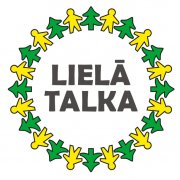                                                   23.23. - 26. LIELĀS TALKAS aktivitātes bērniem un darbiniekiem grupās, Iestādes teritorijā/A.Veigners, E.Raipale, grupu skolotājas/                                                      24. 11.10 Cirks Abrakadabra Iestādes zālē  /A.Apine/13.00 LPS PII “Mazputniņš” pie I.Āboltiņas /S.Pušpure/                                             25.13.00 Labā prakse pie S.Strakšas /S.Drunka/                                                      26.16.30 Pavasara koncerts vecākiem 6.gr. /L.Berkule, S.Vancāne, M.Rezgoriņa/Skola 2030 kompetenču izglītības seminārs Rīgā novadu koordinatoriem /A.Apine/                                              29.                                                  30.13.00 Labā prakse pie G.Selgas, I.Frunzas  /I.Holla, T.Jegorova/13.30 Sanāksme skolotāju palīgiem, saimnieciskajiem darbiniekiem /M.Voska, K.Černomirdina/                                                    1.DARBA SVĒTKI.BRĪVS                                                 2. „Puķuzirņu” pavasara koncerti:Bērniem:9.30-6.,9., 2.,4.gr./1.,2.,8.,7.,6.,9./10.00 – 3.,10.,5., 11..gr./4./Vecākiem:16.00-9., 2.,4..gr.     16.30-6.gr. 17.00- 10.,11.,3.,5.gr. /V.Vērdiņa/                                                                 3. 9.30 Sporta svētki bērniem “Mana drošības ABC” / D.Holla, J.Tetere-Teterovska, S.Drunka, L.Mihailova, T.Jegorova /